ПОСТАНОВЛЕНИЕО внесении изменений в постановлениеАдминистрации города Шарыпово от 14.12.2022 № 406 «Об утверждении Перечня главных администраторов доходов бюджета городского округа города Шарыпово»           В соответствии с пунктом 3.2 статьи 160.1 Бюджетного кодекса Российской Федерации, руководствуясь ст. 34 Устава города Шарыпово, ПОСТАНОВЛЯЮ:1. Внести в приложение к постановлению Администрации города Шарыпово от 14.12.2022 г. № 406 «Перечень главных администраторов доходов бюджета городского округа города Шарыпово» (в редакции от 23.01.2023 №29, от 27.01.2023 №46, от 17.02.2023 №58, от 28.02.2023 № 61, от 21.03.2023 № 74, от 29.03.2023 № 78) следующие изменения:          1.1. пункт 8 «Финансовое управление администрации города Шарыпово» дополнить строкой:          1.2. строки 8.32.-8.76 считать строками 8.33-8.77.            2. Контроль за исполнением настоящего постановления возложить на руководителя Финансового управления администрации города Шарыпово Е.А. Гришину.3. Настоящее постановление вступает в силу в день, следующий за днём его официального опубликования в периодическом печатном издании «Официальный вестник города Шарыпово», подлежит размещению на официальном сайте муниципального образования город Шарыпово Красноярского края (www.gorodsharypovo.ru).Глава города Шарыпово 			                        	                             В.Г. Хохлов  Исполнитель:РуководительФинансового управленияАдминистрации города Шарыпово                                                  Е.А. ГришинаЮридический отделАдминистрации города ШарыповоНачальник отдела по работес обращениями граждан и управлению документацией                                                              Т.А. Абашева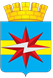 АДМИНИСТРАЦИЯ ГОРОДА ШАРЫПОВО КРАСНОЯРСКОГО КРАЯ26.04.2023№ 1068.32.0992 02 29999 04 7436 150Субсидии бюджетам муниципальных образований на приобретение специализированных транспортных средств для перевозки инвалидов, спортивного оборудования, инвентаря, экипировки для занятий физической культурой и спортом лиц с ограниченными возможностями здоровья и инвалидов в муниципальных физкультурно-спортивных организациях в рамках подпрограммы «Развитие системы подготовки спортивного резерва» государственной программы Красноярского края «Развитие физической культуры и спорта»